智能鲜白芍脱皮机采购邀标函一、投标须知表二、投 标 要 求(一)总 则1、项目概况1.1 见前项“投标须知表”1.2 现场条件(1)由投标人踏勘现场后自行考虑，费用含在投标报价中，不再结算调整。(2)安装调试用水、电：现场50米范围内具备。(3)其他：安装场地处生产旺季车间内，场地有限，中标人安装调试时不得影响正常的生产秩序和人员安全，要考虑并采取有效的防护措施；结合邀标单位安全管理的有关要求，合理安排持证特种作业人员和作业时间。(5)工程付款：合同签订付合同价款的30%；发货前付合同价款的30%；安装调试合格投产后付30%.付此款前供货单位必须提供全额发票；余款作为质保金，质保期内无质量问题即付清。1.3设备要求    (1)主体材料要求:国标。    ①材质:设备主材料SUS304不锈钢；    ②电气部件：符合国家、行业安全规范，节能认证、不允许使用国家高耗能淘汰目录范围内产品。    （2）基本功能要求：     ①白芍脱皮自动生产线与清洗漂烫线实现全自动无缝对接、自动化控制；     ②脱皮设备单机装载量1吨；     ③变频调试、双驱动一头进料一头出料结构、自动加沙；④控制系统支持后期编程扩展、打印和远程计录协同功能；⑤初步构造框架图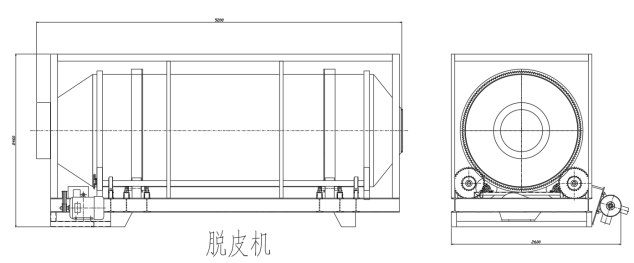 ⑥鼓泡清洗机提升改造；2、投标人资格要求2.1参加投标的施工单位必须具有独立法人资格和制药设备制造资质。3、投标费用投标人应承担其编制投标文件以及递交投标文件所涉及的一切费用。无论投标结果如何，招标人对上述费用不负任何责任。(二)投标文件4、投标文件至少包括下列 4.1-4.9条内容4.1法定代表人身份证明书4.2授权委托书(如有授权)4.3投标函4.4报价单4.5近3年业绩和样板客户清单4.6资格证明材料：企业法人营业执照、企业资质证书等4.7资信证明材料：资信等级证书、投标人财务状况证明等4.8制造组织设计进度表4.9设备简易结构示意图、布局示意图(三) 投标报价5、投标报价方式本项目采用固定总价报价方式。投标人报价时应充分考虑期间各类建材价格变动的市场风险。(四) 投标文件的密封和递交6、投标文件的密封与标志6.1投标人应准备 贰 份完整的投标文件，其中正本 壹 份，副本 壹 份，并标明“正本”或“副本”字样。6.2投标文件应密封，并在封袋写明招标人项目名称及投标人名称。6.3所有投标文件都必须在封袋骑缝处以显著标志密封。7、投标截止时间投标人须在投标文件递交截止时间之前将投标文件递交给邀标人。(五) 开标、评标和定标8、本项目评标、定标办法采用含制造、安装、调试、组织设计的综合评标方法；投标材料中若出现未响应招标文件要求或违反常规投标文件标准的情况，一旦发现将作为废标处理。9、招标人根据评标委员会成员出勤情况，组织何时开标10、评标委员会由招标人生产、技术、经济等方面的专家组成11、评标委员会在评标工作完成后，将公布评标结果（六）授予合同12、定标后，招标人在3日内向中标人发出中标通知书。13、招标人和中标人应当自中标通知书发出之日起2日内，订立书面合同。14、书面合同包含项目合同和安装调试安全协议。邀请确认函保和堂（亳州）制药有限公司：贵公司“智能鲜白芍脱皮机采购邀请函”，我司已收到。我们将按预定的要求做好投标文件，于2021年08月10日之前 □自送至□快递邮寄 至贵公司，参与竞标。委托我司        同志，身份证号码：                  ，联系电话：             ，负责此项业务跟进。                                参标企业签章：                              2021年   月   日项号内    容说 明 与 要 求1工程名称智能鲜白芍脱皮机采购2列装地点安徽省亳州市高新区酒城大道1075号邀标单位厂区内3主要内容新购智能白芍脱皮机及辅助上料输送设备4承包方式包工包料5质量标准合     格6工期要求计划采购时间：2021年8月 12日，计划设备投产时间：2021 年 9月 26日。具体日期以合同约定为准。7资金来源自  筹8招标范围设计、制造、安装、调试9工程报价方式固定总价报价10投标有效期为： 45 日历天(从投标截止之日算起)11踏勘现场邀标单位不集中组织现场踏勘，各投标单位可随时联系勘察12投标文件份数正本 壹 份，副本 壹 份13投标文件提交地点及截止时间递交地点：安徽省亳州市高新区酒城大道1075号  截止时间： 2021 年 8 月 10 日10时30分14邀标单位地    址联 系 人联系电话招标单位： 保和堂（亳州）制药有限公司  地    址： 亳州市经济开发区酒城大道1075号   项目联系人：  陶 法 运         联系电话：    0558-5626168   18298003955 勘查联系人：  孟  伟         联系电话：    0558-5626168   15956720772招标联系人：  张    雷        联系电话：    0558-5626182  1995691769115邀请确认函签章后扫描发至邮箱：jxsrjiangxufan@163.com,原件与投标资料放一起